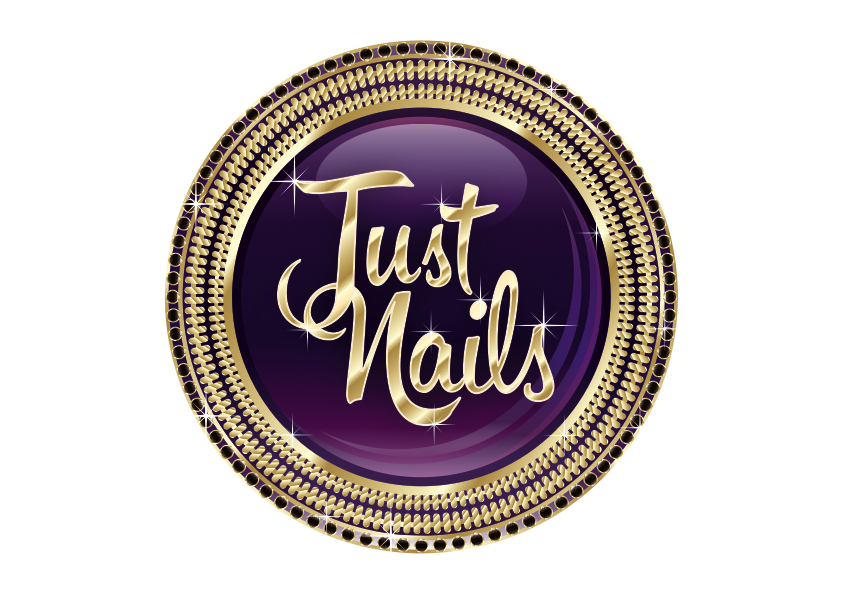 ISCRIZIONE  AL CORSO BASE GEL       Nome e cognome ________________________________________         Data di nascita _________________________________________         Indirizzo ________________________ Provincia ______________         CAP _______________ Citta’ ____________________________________________         Tel. __________________________E.mail _________________________________CORSO  BASE CON KIT  700,00€ +IVACORSO BASE   450,00€ + IVASolo kit  separatamente dal corso è 550 € + IVARisparmio di 300€                          CORSO SCELTO IMPORTO__________________________________Con la presente sottoscrivo la mia adesione al corso, versando intero importo entro 2gg prima dell’inizio corso il _______________ 2017   tramite  bonifico bancario a:JUST NAILS di Capobianco NevenkaIBAN: IT43 Q070 8512 3020 3421 0014 756CONSENSO AL TRATTAMENTO DEI DATI PERSONALIAi sensi della legge d.lgs 196 del 2003 acconsento al trattamento dei miei dati personaliData ________________Firma ________________________________Corso BASE( orario 9.30 – 13.30 e 14.30 – 17.30 )                      Programma del corso: 2 lezioniTeoriaParte teorica sui vari metodi di lavoroIgiene e preparazione delle unghieAnatomia e fisiologia delle unghiePratica “CORSO BASE”Preparazione dell’ unghia naturaleApplicazione della Tip e limatura del gradinoRicostruzione con gelFrench manicure permanente con gelLucido di finitura trasparenteKIT  COMPLETO                                   1 Lampada UV  36 W con timer                                   1 Gel base                                    1 Gel modellante                                   1 Gel bianco french                                   1 Top gel sigillante                                   1 Nail prep                                   1 Tip blender abbassatip                                   1 Pennello punta tonda 6                                   1 Pennello punta piatta 4                                   1 Pennello per decorazioni                                   1 Pennello polvere                                   1 Olio cuticole                                   1 Spingi cuticole in gomma                                   5 Lime a banana grana grossa/sottile                                   5 Lime dritte grana grossa                                   1 Confezione 500 pads                                   1 Tagliatip                                   2 Blocchi finitori                                    1 confezione 100 Tips                                   1 Colla 7,5ml                                   1 antisettico spray 100ml1 disinfettante lime e attrezzi spray 100ml                                   1 Naildes cleaner 150ml                                   1 Brush cleaner 150 ml                                   1 Cuscino appoggiamani 